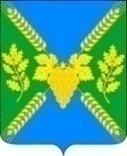 АДМИНИСТРАЦИЯ МОЛДАВАНСКОГО СЕЛЬСКОГО ПОСЕЛЕНИЯ КРЫМСКОГО РАЙОНАПОСТАНОВЛЕНИЕот  21.12.2020                                                                                                                       № 297  село МолдаванскоеО внесении изменений в постановление администрации Молдаванского сельского поселения Крымского района от 17 февраля 2020 года № 21«Об утверждении Положения о порядке присвоения и сохранения классных чинов муниципальных служащих администрации Молдаванского сельского поселения Крымского района»В целях актуализации регламентированного положения порядке присвоения и сохранения классных чинов муниципальных служащих администрации Молдаванского сельского поселения Крымского района в соответствие с требованиями Законов Краснодарского края от 8 июня 2007 года № 1244-КЗ «О муниципальной службе в Краснодарском крае» и  от 3 июня 2009 года № 1740-КЗ «О порядке присвоения и сохранения классных чинов муниципальных служащих в Краснодарском крае», п о с т а н о в л я ю: 1. Внести изменения в постановление  администрации Молдаванского сельского поселения Крымского района от 17 февраля 2020 года № 21 «Об утверждении Положения о порядке присвоения и сохранения классных чинов муниципальных служащих администрации Молдаванского сельского поселения Крымского района» изложив абзац 17 пункта 4 приложения к постановлению в следующей редакции:«Решение о присвоении муниципальному служащему классного чина оформляется распоряжением администрации Молдаванского  сельского поселения. Запись о присвоении классного чина вносится в личное дело, трудовую книжку и (или) сведения о трудовой деятельности, предусмотренные статьей 66.1 Трудового кодекса Российской Федерации, муниципального служащего. Присвоенный классный чин сохраняется за муниципальным служащим при освобождении от замещаемой должности муниципальной службы и увольнении с муниципальной службы (в том числе в связи с выходом на государственную пенсию), а также при поступлении на муниципальную службу вновь.».2. Ведущему специалисту администрации Молдаванского сельского поселения Крымского района А.В.Петря обнародовать настоящее постановление путем размещения на информационных стендах, расположенных на территории Молдаванского сельского поселения Крымского района и разместить на официальном сайте администрации Молдаванского сельского поселения Крымского района в сети Интернет.3. Постановление вступает в силу со дня официального обнародования.Глава Молдаванского сельского поселенияКрымского района							              А.Н.Шахов